경희대학교 국제교육원 2021년 정규과정 입학 신청서２０２１年正規課程入学申請書 
慶煕大学　国際教育院慶煕大学国際教育院の2021年正規課程公式入学申請書です。空欄に該当する情報を記入したのち、メール(iie@khu.ac.kr)で送付してください。その後メールで送付した申請書を印刷し、申請者本人の写真を添付した入学申請書原本をその他必要書類とともに締切日までに到着するよう郵送で発送してください。ご不明な点があれば、慶煕大学国際教育院入学支援チームにご連絡ください。 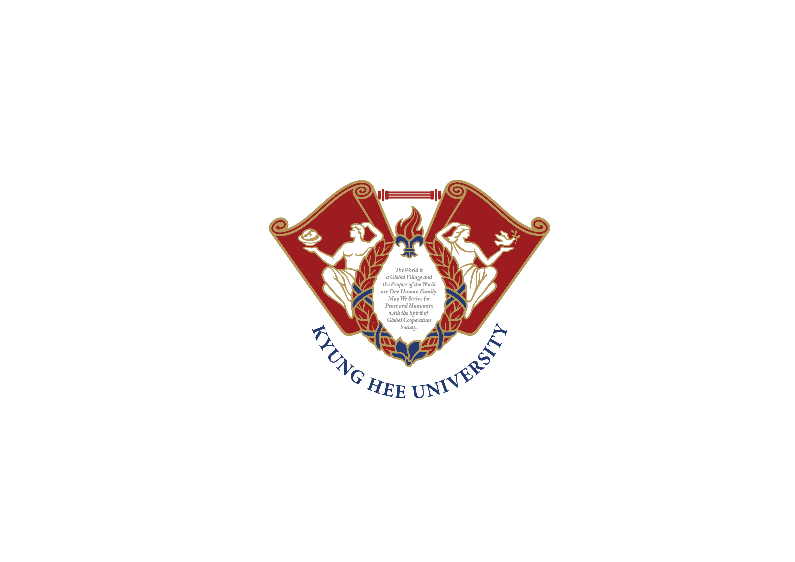 *メールにて申請書を送付 : iie@khu.ac.kr* 写真を添付した入学申請書とその他書類の郵送先　:26 Kyunghee-daero, Dongdaemun-gu, Seoul, 02447, Korea 電話番号　: +82-2-961-0081~2*メールにて申請書を送付 : iie@khu.ac.kr* 写真を添付した入学申請書とその他書類の郵送先　:26 Kyunghee-daero, Dongdaemun-gu, Seoul, 02447, Korea 電話番号　: +82-2-961-0081~2証明写真証明写真1. 姓2. 名2. 名3. 性別男   女4. 生年月日4. 生年月日5. 国籍6. パスポート番号6. パスポート番号7. ビザ種類8. 電話番号8. 電話番号9. E-mail10. Chat(Line, WeChat, etc.)10. Chat(Line, WeChat, etc.)ID名ID名11. 住所12. 最終学歴12-1. 期間13. 申請学期
(すべて選択)21-秋      21-冬 22-春      22-夏21-秋      21-冬 22-春      22-夏15. 寄宿舎申請はい  いいえ14. (標準入学許可書申請)はい   いいえはい   いいえ二人部屋一人部屋